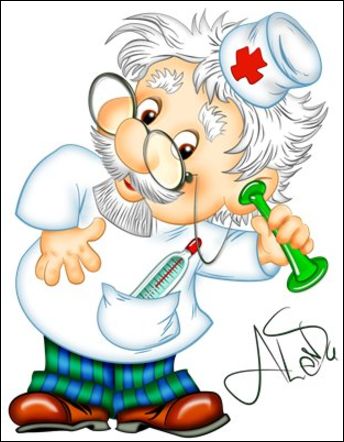 Советы доктора ПилюлькинаРекомендации для родителей:Как предупредить весенний авитаминозСолнечные лучики согревают воздух уже совсем по-весеннему. Казалось бы – живи и радуйся! Однако голову от подушки оторвать становится все тяжелее и тяжелее, да и сил не остается почти ни на что. Знакомая картина? Знакомьтесь – его величество Авитаминоз. И, к огромному сожалению, авитаминоз в весенний период у детей – явление не менее распространенное, чем у взрослых. И сложно предугадать, какими осложнениями для ребенка может обернуться авитаминоз.Врачи советуют родителям немедленно бить тревогу в том случае, если они обнаружат у ребенка такие проблемы, как:Повышенная утомляемость ребенка. Внимательные родители обязательно заметят, что ребенок стал быстро утомляться, все время норовит прилечь.Нарушения сна. Авитаминоз может дать о себе знать нарушениями сна. У одних детей может наблюдаться повышенная сонливость, у других – бессонница.Проблемы с деснами. Еще одним весьма достоверным признаком авитаминоза зачастую становятся кровоточащие десны. Причем в тяжелых случаях кровь остается не только на зубной щетке, но и даже на мягкой пище. В этом случае родители должны как можно быстрее обратиться за медицинской помощью.Простудные заболевания. В том случае, если ребенок начинает часто болеть простудными заболеваниями, родители также должны задуматься о возможности авитаминоза. К сожалению, очень часто болезненность ребенка родители списывают на ослабленный иммунитет. И никто не связывает эти два понятия – авитаминоз и ослабленный иммунитет – между собой. И очень зря. Кстати говоря – именно недостаток витамина С и приводит к снижению работы иммунной системы.И помните о том, что в весеннее время проблема авитаминоза стоит особенно остро. Поэтому и проявления могут развиться крайне быстро. Позаботьтесь о профилактике авитаминоза своевременно.В профилактику Авитаминоза входит:-Витаминно-минеральные комплексы-Правильный рацион питания-Кладовые природы: (Сухофрукты, Сырая свекла и морская капуста, корень сельдерея, Шиповник).Будьте здоровы!!!